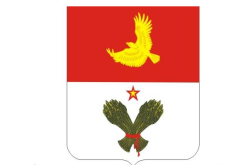 СОБРАНИЕ ПРЕДСТАВИТЕЛЕЙСельского поселения  ПАВЛОВКАмуниципального района КрасноармейскийСамарской областиРЕШЕНИЕ    от    27 декабря   2017года № 67 « О внесении изменений в бюджетСельского поселения Павловка на 2017 год и на плановый период 2018и 2019 годов»Статья 1Внести в Решение Собрания Представителей сельского поселения Павловка № 58 от 21.09.2017 года «О внесение изменений в  бюджет сельского поселения Павловка на 2017 год и плановый период 2018 и 2019 годов» следующие изменения: 1. В статье 1 части 1                           Сумму «2594,282» заменить суммой «2995,492»;                            Сумму «3010,96966» заменить суммой «3412,17966 ».     В статье 4 части 1 сумму «521,0» заменить суммой «602,5»;Части 3 сумму « 800,492» заменить суммой «1187,492»;части 4 сумму «1634,082» заменить суммой «1864,492».2. В приложение №1 «Перечень  главных администраторов доходов бюджета сельского поселения Павловка муниципального района Красноармейский Самарской области на 2017 год и плановый период 2018 -2019 годов» изложить в новой редакции ( см. приложение).3. В приложение № 4 «Ведомственная  структура расходов сельского поселения на 2017 год» изложить в новой редакции (см.приложение).4. В приложение №6 «Распределение бюджетных ассигнований по разделам, целевым статьям и подгруппам видов расходов сельского поселения на 2017 год» изложить в новой редакции (см.приложение).5. В Приложение №8 « Источники внутреннего финансирования дефицита бюджета сельского поселения на 2017 год» изложить в новой редакции (см. приложение).Статья 2Настоящее Решение вступает в силу со дня опубликования в «Павловском вестнике».  Председатель Собрания представителей                                   Л.В.ГришинаСельского поселения Павловка                                                                                                          Приложение № 1                                                                                  к бюджету сельского поселения Павловка                                                                       на 2017 год и на плановый период  2018-2019 годовПеречень  главных администраторов доходов бюджета сельского поселения Павловка муниципального района Красноармейский Самарской области на 2017 год и плановый период 2018 -2019 годов                                                                                                                                                                        Приложение №4          к бюджету сельского поселения  Павловка на 2017год  и на плановыйпериод 2018 и 2019годов                                                                                                  Ведомственная структура расходов сельского поселения на 2017 год                    Приложение №6                   к бюджету сельского поселения Павловка  на 2017год                                   и плановый период 2018 и 2019годов                        Распределение бюджетных ассигнований по разделам, подразделам, целевым статьям и подгруппам видов расходов классификации расходов сельского поселения  на 2017 год 	                                                                                              Приложение №8                                                                                              к бюджету  сельского поселения                                                                                              Павловка                                                                                              на 2017год и                                                                                              плановый период 2018 и 2019 годовИсточники внутреннего финансирования дефицита  бюджета сельского поселенияна 2017 год.Код главно-го адми-нистра-тораКоддоходовНаименование главного администратора доходов областного бюджета, дохода100Управление Федерального казначейства по Самарской области1001 03 02230 01 0000 110Доходы от уплаты акцизов на дизельное топливо, подлежащие распределению между бюджетами субъектов Российской Федерации и местными бюджетами с учетом установленных дифференцированных нормативов отчислений в местные бюджеты1001 03 02240 01 0000 110Доходы от уплаты акцизов на моторные масла для дизельных и (или) карбюраторных (инжекторных) двигателей, подлежащие распределению между бюджетами субъектов Российской Федерации и местными бюджетами с учетом установленных дифференцированных нормативов отчислений в местные бюджеты1001 03 02250 01 0000 110Доходы от уплаты акцизов на автомобильный бензин, подлежащие распределению между бюджетами субъектов Российской Федерации и местными бюджетами с учетом установленных дифференцированных нормативов отчислений в местные бюджеты1001 03 02260 01 0000 110Доходы от уплаты акцизов на прямогонный бензин, подлежащие распределению между бюджетами субъектов Российской Федерации и местными бюджетами с учетом установленных дифференцированных нормативов отчислений в местные бюджеты161Федеральная антимонопольная служба по Самарской области1611 16 33050 10 0000 140Денежные взыскания (штрафы) за нарушение законодательства Российской Федерации о контрактной системе в сфере закупок товаров, работ, услуг для обеспечения государственных и муниципальных нужд для нужд сельских поселений182Управление Федеральной налоговой службы по Самарской области1821 01 02010 01 0000 110Налог на доходы физических лиц с доходов, источником которых является налоговый агент, за исключением доходов, в отношении которых исчисление и уплата налога осуществляются в соответствии со статьями 227, 227.1 и 228 Налогового кодекса Российской Федерации1821 01 02020 01 0000 110Налог на доходы физических лиц с доходов, полученных от осуществления деятельности физическими лицами, зарегистрированными в качестве индивидуальных предпринимателей, нотариусов, занимающихся частной практикой, адвокатов, учредивших адвокатские кабинеты, и других лиц, занимающихся частной практикой в соответствии со статьей 227 Налогового кодекса Российской Федерации1821 01 02030 01 0000 110Налог на доходы физических лиц с доходов, полученных физическими лицами в соответствии со статьей 228 Налогового кодекса Российской Федерации1821 05 03010 01 0000 110Единый сельскохозяйственный налог1821 05 03020 01 0000 110Единый сельскохозяйственный налог (за налоговые периоды, истекшие до 1 января 2011 года)1821 06 01030 10 0000 110Налог на имущество физических лиц, взимаемый по ставкам, применяемым к объектам налогообложения, расположенным в границах сельских поселений1821 06 06033 10 0000 110Земельный налог с организаций, обладающих земельным участком, расположенным в границах сельских поселений1821 06 06043 10 0000 110Земельный налог с физических лиц, обладающих земельным участком, расположенным в границах сельских поселений1821 09 04053 10 0000 110Земельный налог (по обязательствам, возникшим до 1 января 2006 года), мобилизуемый на территориях сельских поселений356Администрация сельского поселения Павловка муниципального района Красноармейский Самарской области3561 08 04020 01 0000 110Государственная пошлина за совершение нотариальных действий должностными лицами органов местного самоуправления, уполномоченными в соответствии с законодательными актами Российской Федерации на совершение нотариальных действий3561 08 04020 01 4000 110Государственная пошлина за совершение нотариальных действий должностными лицами органов местного самоуправления, уполномоченными в соответствии с законодательными актами Российской Федерации на совершение нотариальных действий3561 17 01050 10 0000 180Невыясненные поступления, зачисляемые в бюджеты сельских поселений3561 17 05050 10 0000 180Прочие неналоговые доходы бюджетов сельских поселений 3562 02 15001 10 0000 151Дотации бюджетам сельских поселений на выравнивание бюджетной обеспеченности3562 02 19999 10 0000 151Прочие дотации бюджетам сельских поселений3562 02 20041 10 0000 151Субсидии бюджетам сельских поселений на строительство, модернизацию, ремонт и содержание автомобильных дорог общего пользования, в том числе дорог в поселениях (за исключением автомобильных дорог федерального значения)3562 02 20077 10 0000 151Субсидии бюджетам сельских поселений на софинансирование капитальных вложений в объекты муниципальной собственности3562 02 29999 10 0000 151Прочие субсидии бюджетам сельских поселений3562 02 35118 10 0000 151Субвенции бюджетам сельских поселений на осуществление первичного воинского учета на территориях, где отсутствуют военные комиссариаты3562 02 40014 10 0000 151Межбюджетные трансферты, передаваемые бюджетам сельских поселений из бюджетов муниципальных районов на осуществление части полномочий по решению вопросов местного значения в соответствии с заключенными соглашениями3562 02 49999 10 0000 151Прочие межбюджетные трансферты, передаваемые бюджетам сельских поселений3562 07 05030 10 0000 180Прочие безвозмездные поступления в бюджеты сельских поселений3562 08 05000 10 0000 180Перечисления из бюджетов сельских поселений (в бюджеты поселений) для осуществления возврата (зачета) излишне уплаченных или излишне взысканных сумм налогов, сборов и иных платежей, а также сумм процентов за несвоевременное осуществление такого возврата и процентов, начисленных на излишне взысканные суммы718Департамент управления делами Губернатора Самарской области и Правительства Самарской области7181 16 33050 10 0000 140Денежные взыскания (штрафы) за нарушение законодательства Российской Федерации о контрактной системе в сфере закупок товаров, работ, услуг для обеспечения государственных и муниципальных нужд для нужд сельских поселений 731Администрация Красноармейского района Самарской области7311 16 90050 10 0000 140Прочие поступления от денежных взысканий (штрафов) и иных сумм в возмещение ущерба, зачисляемые в бюджеты сельских поселений821Комитет по управлению муниципальным имуществом Красноармейского района Самарской области8211 11 02085 10 0000 120Доходы от размещения сумм, аккумулируемых в ходе проведения аукционов по продаже акций, находящихся в собственности сельских поселений8211 11 05025 10 0000 120Доходы, получаемые в виде арендной платы, а также средства от продажи права на заключение договоров аренды за земли, находящиеся в собственности сельских поселений (за исключением земельных участков муниципальных бюджетных и автономных учреждений)8211 11 05035 10 0000 120Доходы от сдачи в аренду имущества, находящегося в оперативном управлении органов управления сельских поселений и созданных ими учреждений (за исключением имущества муниципальных бюджетных и автономных учреждений)8211 11 07015 10 0000 120Доходы от перечисления части прибыли, остающейся после уплаты налогов и иных обязательных платежей муниципальных унитарных предприятий, созданных сельскими поселениями8211 11 05075 10 0000 120 Доходы от сдачи в аренду имущества, составляющего казну сельских поселений (за исключением земельных участков)8211 11 09045 10 0000 120Прочие поступления от использования имущества, находящегося в собственности сельских поселений (за исключением имущества муниципальных бюджетных и автономных учреждений, а также имущества муниципальных унитарных предприятий, в том числе казенных)8211 14 01050 10 0000 410Доходы от продажи квартир, находящихся в собственности сельских поселений8211 14 02053 10 0000 410Доходы от реализации иного имущества, находящегося в собственности сельских поселений (за исключением имущества муниципальных бюджетных и автономных учреждений, а также имущества муниципальных унитарных предприятий, в том числе казенных), в части реализации основных средств по указанному имуществу8211 14 02053 10 0000 440Доходы от реализации иного имущества, находящегося в собственности сельских поселений (за исключением имущества муниципальных бюджетных и автономных учреждений, а также имущества муниципальных унитарных предприятий, в том числе казенных), в части реализации материальных запасов по указанному имуществу8211 14 04050 10 0000 420Доходы от продажи нематериальных активов, находящихся в собственности сельских поселений8211 14 06013 10 0000 430Доходы от продажи земельных участков, государственная собственность на которые не разграничена и которые расположены в границах сельских поселений8211 14 06025 10 0000 430Доходы от продажи земельных участков, находящихся в собственности сельских поселений (за исключением земельных участков муниципальных бюджетных и автономных учреждений)8211 17 05050 10 0000 180Прочие неналоговые доходы бюджетов сельских поселений924Комитет по управлению финансами администрации Красноармейского района 9242 08 05000 10 0000 180Перечисления из бюджетов сельских поселений (в бюджеты поселений) для осуществления возврата (зачета) излишне уплаченных или излишне взысканных сумм налогов, сборов и иных платежей, а также сумм процентов за несвоевременное осуществление такого возврата и процентов, начисленных на излишне взысканные суммыКОДНаименование главного распорядителя средств бюджета сельского поселенияРзПРЦСРВР2017г всего тыс. руб. в т ч за счет средств безвозмездных поступлений356Сельское поселение Павловка356Общегосударственные вопросы01001368,48816,84Функционирование высшего должностного лица субъекта РФ и муниципального образования0102548,3МП с.п. Павловка «Развитие муниципального управления  на 2015-2020 годы»0102010 000 0000548,3Расходы на выплату   персоналу государственных (муниципальных органов)                                                                                                                                                                                                                                                                                                                                                                                                                                                                                                                                                                                                                                                                                              0102010 001 1000120548,3Функционирование Правительства РФ, высших  исполнительных органов государственной  власти субъектов РФ, местных администраций0104458,4МП с.п. Павловка «Развитие муниципального управления на 2015-2020 годы»0104010 000 0000458,4Расходы на выплату   персоналу государственных (муниципальных органов)                                                                                                                                                                                                                                                                                                                                                                                                                                                                                                                                                                                                                                                                                              0104010 001 1000120426,4Иные межбюджетные трансферты0104010 007 821054032Обеспечение деятельности финансовых, налоговых  и таможенных органов и органов финансового (финансово-бюджетного) надзора010631Муниципальная программа «Управление муниципальными финансами и развитие межбюджетных отношений с.п. Павловка на 2015-2020годы»0106020 000 000031Иные межбюджетные трансферты0106020 007 821054031Резервные фонды01115Муниципальная программа «Управление муниципальным имуществом с.п. Павловка на 2015-2020гг»0111030 000 00005Резервные средства0111030 007 99008705Другие общегосударственные вопросы0113325,78816,84Муниципальная программа с.п. Павловка «Развитие муниципального управления на 2015-2020 годы»0113010 000 0000294,78816,84Иные закупки товаров, работ и услуг для обеспечения государственных (муниципальных) нужд 0113010 002 0000240106,948Уплата налогов, сборов и иных платежей0113010 002 000085020113010 007 200124016,8416,84Иные межбюджетные трансферты0113010 007 8210540169МП «Управление имуществом с.п. Павловка на 2015-2020 годы»0113030 000 000031Иные межбюджетные трансферты0113030 007 821054031356Национальная оборона020074,574,5Мобилизационная и вневойсковая подготовка020374,574,5Осуществление полномочий по первичному воинскому учету на территориях, где отсутствуют военные комиссариаты0203010 000 000074,574,5Расходы на выплату   персоналу государственных (муниципальных органов0203010 005 118012074,574,5356Национальная безопасность и правоохранительная деятельность030012,312Другие вопросы в области национальной безопасности и правоохранительной деятельности031412,312МП «Защита населения и территорий от чрезвычайных ситуаций, обеспечение пожарной безопасности людей на водных объектах»0314040 000 000012,312Иные закупки товаров, работ и услуг для обеспечения государственных (муниципальных) нужд0314040 00S 330024012,312356Национальная экономика040076,7968Сельское хозяйство и рыболовство04056868МП «Развитие сельского хозяйства и регулирование рынков сельскохозяйственной продукции, сырья и продовольствия с.п. Павловка на 2013-2020 годы» 0405050 000 00006868Субсидии юридическим лицам (кроме некоммерческих организаций), индивидуальным предпринимателям  и физическим лицам – производителям товаров, работ, услуг0405050 007 20038106868Дорожное хозяйство (дорожные фонды)04098,79МП «Обеспечение содержания, ремонта автомобильных дорог, комплексное благоустройство улично-дорожной сети с.п. Павловка на 2014-2020 годы»0409150 000 00008,79Иные закупки товаров, работ и услуг для обеспечения государственных (муниципальных) нужд0409150 002 00002408,79356Жилищно-коммунальное хозяйство05001354,5976664,66Коммунальное хозяйство050220,11066МП «Развитие коммунальной инфраструктуры и совершенствование системы обращения с отходами в сельском поселении на 2015-2020гг»0502140 002 000020,11066Иные закупки товаров, работ и услуг для обеспечения государственных (муниципальных) нужд0502140 002 000024020,11066Благоустройство05031334,48764,66МП «Содействие развитию благоустройства территорий сельских поселений до 2020г»0503110 000 0000749,847364,66Иные закупки товаров, работ и услуг для обеспечения государственных (муниципальных) нужд05 03 110 002 0000240298,187Иные закупки товаров, работ и услуг для обеспечения государственных (муниципальных) нужд0503110 007 200624064,6664,66Иные межбюджетные трансферты0503110 002 0000540387МП «Обеспечение содержания, ремонта автомобильных дорог, комплексное благоустройство улично-дорожной сети с.п. Павловка на 2014-2020 годы»0503150 000 0000 584,64Иные закупки товаров, работ и услуг для обеспечения государственных (муниципальных) нужд05 03150 002 0000240584,64356Культура, кинематография0800525,492453Культура0801525,492453МП «Развитие культуры в с.п. Павловка на 2015-2020 годы»0801090 000 0000525,492453Иные закупки товаров, работ и услуг для обеспечения государственных (муниципальных) нужд0801090 002 000024010Иные межбюджетные трансферты0801090 007 2001540453453Иные межбюджетные трансферты0801090 007 821054062,492ВСЕГО РАСХОДОВ :3412,17966677Наименование главного распорядителя средств бюджета сельского поселенияРзПРЦСРВР2017г всего тыс. руб. в т ч за счет средств безвозмездных поступленийСельское поселение ПавловкаОбщегосударственные вопросы01001368,48816,84Функционирование высшего должностного лица субъекта РФ и муниципального образования0102548,3МП с.п. Павловка «Развитие муниципального управления  на 2015-2020 годы»0102010 000 0000548,3Расходы на выплату   персоналу государственных (муниципальных органов)                                                                                                                                                                                                                                                                                                                                                                                                                                                                                                                                                                                                                                                                                              0102010 001 1000120548,3Функционирование Правительства РФ, высших  исполнительных органов государственной  власти субъектов РФ, местных администраций0104458,4МП с.п. Павловка «Развитие муниципального управления на 2015-2020 годы»0104010 000 0000458,4Расходы на выплату   персоналу государственных (муниципальных органов)                                                                                                                                                                                                                                                                                                                                                                                                                                                                                                                                                                                                                                                                                              0104010 001 1000120426,4Иные межбюджетные трансферты0104010 007 821054032Обеспечение деятельности финансовых, налоговых  и таможенных органов и органов финансового (финансово-бюджетного) надзора010631Муниципальная программа «Управление муниципальными финансами и развитие межбюджетных отношений с.п. Павловка на 2015-2020годы»0106020 000 000031Иные межбюджетные трансферты0106020 007 821054031Резервные фонды01115Муниципальная программа «Управление муниципальным имуществом с.п. Павловка на 2015-2020гг»0111030 000 00005Резервные средства0111030 007 99008705Другие общегосударственные вопросы0113325,78816,84Муниципальная программа с.п. Павловка «Развитие муниципального управления на 2015-2020 годы»0113010 000 0000294,78816,84Иные закупки товаров, работ и услуг для обеспечения государственных (муниципальных) нужд 0113010 002 0000240106,948Уплата налогов, сборов и иных платежей0113010 002 000085020113010 007 200124016,8416,84Иные межбюджетные трансферты0113010 007 8210540169МП «Управление имуществом с.п. Павловка на 2015-2020 годы»0113030 000 000031Иные межбюджетные трансферты0113030 007 821054031Национальная оборона020074,574,5Мобилизационная и вневойсковая подготовка020374,574,5Осуществление полномочий по первичному воинскому учету на территориях, где отсутствуют военные комиссариаты0203010 000 000074,574,5Расходы на выплату   персоналу государственных (муниципальных органов0203010 005 118012074,574,5Национальная безопасность и правоохранительная деятельность030012,312Другие вопросы в области национальной безопасности и правоохранительной деятельности031412,312МП «Защита населения и территорий от чрезвычайных ситуаций, обеспечение пожарной безопасности людей на водных объектах»0314040 000 000012,312Иные закупки товаров, работ и услуг для обеспечения государственных (муниципальных) нужд0314040 00S 330024012,312Национальная экономика040076,7968Сельское хозяйство и рыболовство04056868МП «Развитие сельского хозяйства и регулирование рынков сельскохозяйственной продукции, сырья и продовольствия с.п. Павловка на 2013-2020 годы» 0405050 000 00006868Субсидии юридическим лицам (кроме некоммерческих организаций), индивидуальным предпринимателям  и физическим лицам – производителям товаров, работ, услуг0405050 007 20038106868Дорожное хозяйство (дорожные фонды)04098,79МП «Обеспечение содержания, ремонта автомобильных дорог, комплексное благоустройство улично-дорожной сети с.п. Павловка на 2014-2020 годы»0409150 000 00008,79Иные закупки товаров, работ и услуг для обеспечения государственных (муниципальных) нужд0409150 002 00002408,79Жилищно-коммунальное хозяйство05001354,5976664,66Коммунальное хозяйство050220,11066МП «Развитие коммунальной инфраструктуры и совершенствование системы обращения с отходами в сельском поселении на 2015-2020гг»0502140 002 000020,11066Иные закупки товаров, работ и услуг для обеспечения государственных (муниципальных) нужд0502140 002 000024020,11066Благоустройство05031334,48764,66МП «Содействие развитию благоустройства территорий сельских поселений до 2020г»0503110 000 0000749,847364,66Иные закупки товаров, работ и услуг для обеспечения государственных (муниципальных) нужд05 03 110 002 0000240298,187Иные закупки товаров, работ и услуг для обеспечения государственных (муниципальных) нужд0503110 007 200624064,6664,66Иные межбюджетные трансферты0503110 002 0000540387МП «Обеспечение содержания, ремонта автомобильных дорог, комплексное благоустройство улично-дорожной сети с.п. Павловка на 2014-2020 годы»0503150 000 0000 584,64Иные закупки товаров, работ и услуг для обеспечения государственных (муниципальных) нужд05 03150 002 0000240584,64Культура, кинематография0800525,492453Культура0801525,492453МП «Развитие культуры в с.п. Павловка на 2015-2020 годы»0801090 000 0000525,492453Иные закупки товаров, работ и услуг для обеспечения государственных (муниципальных) нужд0801090 002 000024010Иные межбюджетные трансферты0801090 007 2001540453453Иные межбюджетные трансферты0801090 007 821054062,492ВСЕГО РАСХОДОВ :3412,17966677Код адми-нистра-тораКодНаименование кода группы, подгруппы, статьи, вида источника финансирования дефицита областного бюджета, кода классификации операций сектора государственного управления, относящихся к источникам финансирования дефицита местного бюджетаСумма, тыс. руб.35601 00 00 00 00 0000 000ИСТОЧНИКИ ВНУТРЕННЕГО ФИНАНСИРОВАНИЯ ДЕФИЦИТОВ БЮДЖЕТОВ416,6876635601 03 00 00 00 0000 000Бюджетные кредиты от других бюджетов бюджетной системы Российской Федерации в валюте Российской Федерации035601 03 00 00 00 0000 700Получение бюджетных кредитов  от других бюджетов бюджетной системы Российской Федерации в валюте Российской Федерации035601 03 00 00 10 0000 710Получение кредитов от других бюджетов бюджетной системы Российской Федерации бюджетами  сельских поселений в валюте Российской Федерации035601 03 00 00 00 0000 800Погашение бюджетных кредитов, полученных от других бюджетов бюджетной системы Российской Федерации в валюте Российской Федерации035601 03 00 00 10 0000 810Погашение бюджетами  сельских поселений кредитов от других бюджетов бюджетной системы Российской Федерации в валюте Российской Федерации035601 05 00 00 00 0000 000Изменение остатков средств на счетах по учету средств бюджетов416,6876635601 05 00 00 00 0000 500 Увеличение остатков средств бюджета-2995,49235601 05 02 00 00 0000 500Увеличение прочих остатков средств бюджетов-2995,49235601 05 02 01 00 0000 510Увеличение прочих остатков денежных средств бюджетов-2995,49235601 05 02 01 10 0000 510Увеличение прочих остатков денежных средств бюджетов сельских поселений-2995,49235601 05 00 00 00 0000 600Уменьшение остатка средств бюджета3412,1796635601 05 02 00 00 0000 600Уменьшение прочих остатков средств бюджетов3412,1796635601 05 02 01 00 0000 610Уменьшение прочих остатков денежных средств бюджетов3412,1796635601 05 02 01 10 0000 610Уменьшение прочих остатков денежных средств бюджетов сельских поселений3412,17966